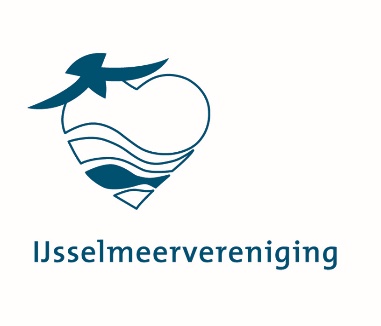 Algemene  Ledenvergadering 28 januari 2017: aanvang  13.00 uurLocatie: Mirror Paviljoen, Waterlandse Zeedijk 1, 1141 LC MonnickendamDe stukken behorende bij de verschillende agendapunten staan twee weken voor de ALV op onze website en zijn ter vergadering beschikbaar)	A G E N D A (ALV 13.00 – 14.30 u)	1.	Opening2.	Vaststellen verslag ALV 12 maart 2016  3. 	Jaarverslag en financieel verslag 2016 4. 	Samenwerking binnen het blauwe hart- Terugtreden uit Stichting Het Blauwe Hart- Nieuwe samenwerkingsmogelijkheden rond het blauwe hart5.	Bestuurssamenstelling6.	Jaarplan en begroting 20177. 	Effectiviteit IJsselmeervereniging8.	Rondvraag en sluitingPAUZE (14.30 – 15.00 u)PRESENTATIES (15.00 – 16.30 u)- 10 Gouden regels voor het IJsselmeergebied door Frits Palmboom - Oude Dijken & Nieuw Bewustzijn: cultuurlandschap versus Natuur? door              Fons Elders. Voor meer informatie zie de website: www.fonselders.eu/Zuyderzeedijk- DiscussieHet Mirror Paviljoen is goed bereikbaar met het OV. Met bus 315 (of Marken of Monnickendam) 30 minuten vanaf Amsterdam CS. Halte Swaensborch. Bereikbaarheid met de auto: navigatie Hemmeland 1, Monnickendam.